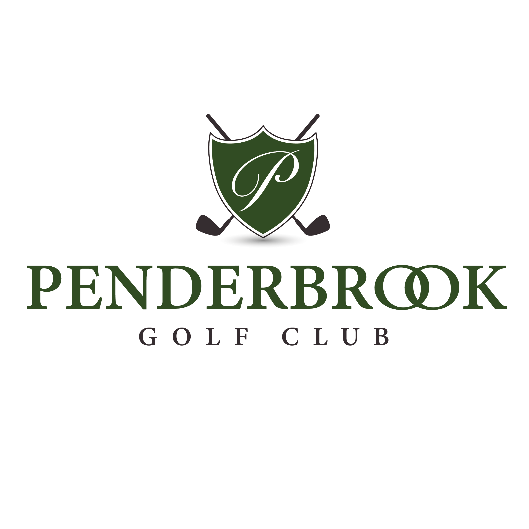 ANNUAL MEMBERSHIP APPLICATION*Family Memberships — includes the legal spouse of the Member who is living in the Member 's home and unmarried children who are under the age of23 and either living in the Member 's home or attending school on a full-time basis.*New members are subject to pay the applicable Application Fee. Please see Management for this feeRESIDENTS OF THE PENDERBROOK COMMUNITY RECEIVE 25% OFF THE APPLICABLE ANNUAL MEMBERSHIP FEE, MUST PROVIDE PROOF OF RESIDENCY TEE TIME AND GUEST POLICYAnnual members are allowed to bring up to three guests (Guest of Member) to play with them per 18 hole round of golf who will pay a member-guest fee. Annual members limited to 18 member-guest rounds per year.  Member must check in first.Annual Members can make starting times two weeks in advance and must give notice of cancellation or reduction in group size no less than 48 hours in advance of the scheduled time of play.HOLD HARMLESSI hereby acknowledge the use of Penderbrook Golf Club ("the Club") and any privilege or service incident to the membership is undertaken with knowledge of the risk of possible injury. I hereby accept any and all risk of injury to myself, my guest, and family sustained while using the Club or involved in any event or activity incident to membership in the Club. In accepting the risk of injury, I understand that I am relieving Penderbrook Community Association, Inc, Penderbrook Golf Club, and any of their managers, directors, officers, employees, and affiliates from any and all loss, cost, claims, injury, damage, or liability sustained or incurred by me, my guest, and my family resulting from or arising out of conduct or event connected with membership in the Club and use of any of the Club.VERIFICATION OF APPLICATIONUpon signing the Application for Membership, I hereby authorize the disclosure and release of information to the Club for investigating my qualifications for membership and authorize those persons or entities herein to furnish information to the Club.ACKNOWLEDGEMENT OF MEMBERSHIP RIGHTSMembership in the Club permits the member to use the Club. Membership in the Club is not an investment in the Club or its facilities, and does not provide the member with an equity or ownership interest or any vested or prescriptive right or easement in or to use the Club or its facilities. Members will not be entitled to vote or participate in the management of the Club. If approved for membership in the Club, the member agrees to be bound by the terms and conditions of the Membership Plan and irrevocably agrees to fully substitute the membership privileges acquired pursuant to this Membership plan, as the same may be amended from time to time, for any present or prior rights in or to use the Club Facilities. The Club reserves the right, in its sole discretion, to reserve memberships, to terminate or modify this Membership Plan, to discontinue operation of any or all of the Club, to issue or terminate any category of membership, to convert the Club into a member-owned club, and to make any other changes in the terms and conditions of the membership or the Club available for use by members, except for the obligation to refund the membership deposit.MINIMUM COMMITMENT / PROMOTION ELIGIBILITYI hereby acknowledge that I am paying the appropriate fee for 12 continuous months of access to the Club. I also acknowledge that from time to time Club management might offer promotions for annual membership that may or may not be more favorable to the terns I am joining under including but not limited to price increases or reductions. I also acknowledge that fees paid are not refundable.Member Signature:________________________________ 	Date:___________________ Accepted by Date:_________________________________	Date:___________________ PLEASE REMIT TO:	Penderbrook Golf Club3700 Golf Trail Lane Fairfax, VA 22033ANNUAL MEMBER REFERRAL PROGRAMPenderbrook Golf Club will award a current annual member a $100.00 Credit on their account to be used in the golf shop for each annual member referred.  Credit can be used for Merchandise, Membership Renewal fees or Cart Fees.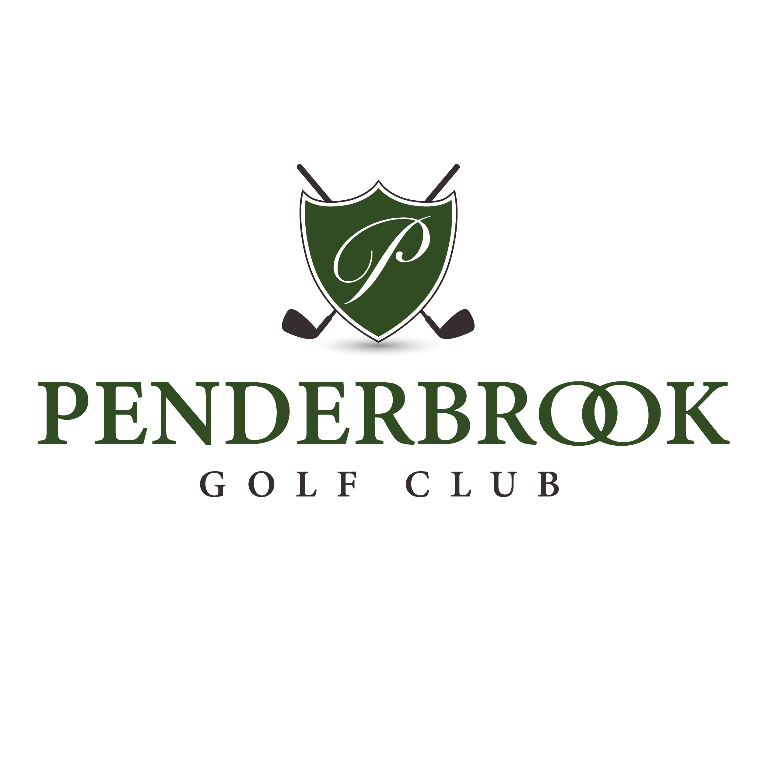 Membership Policy Updates and RemindersMember Guests Pricingrate will be the same as the current Commonwealth Club Membership rateMember guest pricing only applies to the people playing in the group with the memberlimit three guests per dayIf you would like to bring larger groups (12+), please contact Bryce Abrams, PGAMembers will need to check-in before guests can receive member guest pricingLimited to 18 Member Guest rounds per year, per membershipMember Tee Time Policies All customers are expected to check-in 10 minutes prior to scheduled tee timesif you miss your tee time, you will lose your time and have to wait for next available tee timeAdjustments to tee time (times and number of players) must be made 24 hours in advance and is subject to availabilityPlaying & Cart PoliciesCarts must be on path within 30 yards of all tee boxes and all greensHandicap flags must be approved by golf professional – must provide government document for approval, after approval it will be noted in your customer fileDuring busy times all customers will be joined with other customers to fill up tee timesFrost Delays & other delays – customers must be here when we send the first group off to retain their place in line, if you are not you will be given the next available timeFor further questions please contact Bryce Abrams, PGA Director of Golf at:BAbrams@penderbrookgolfclub.comCONTACT INFORMATIONCONTACT INFORMATIONCONTACT INFORMATIONName: Name: D.O.B.Address:Address:Address:City:State:Zip:Cell Phone:Home Phone:Home Phone:E-Mail Address:E-Mail Address:E-Mail Address:Start Date:End Date:End Date:Notes:Notes:Notes:Group Reference:Group Reference:ANNUAL MEMBERSHIPSANNUAL MEMBERSHIPSIndividual MembershipsIndividual Memberships7 - Day with unlimited cart usage$3,500Mid- Day 7 - Day  with unlimited cart usage* (11:00am or later)$3,300Monday thru Friday with unlimited cart usage$2,600Mid- Day Monday thru Friday with unlimited cart usage* (11:00am or later)$2,4007 - Day $2,400Mid- Day 7 - Day* (11:00am or later)$2,200Monday thru Friday $1,700Mid- Day Monday thru Friday* (11:00am or later)$1,500Family MembershipsFamily Memberships7 - Day with unlimited cart usage$4,500Mid- Day 7 - Day  with unlimited cart usage*  (11:00am or later)$4,300Monday thru Friday with unlimited cart usage$3,600Mid- Day Monday thru Friday with unlimited cart usage*  (11:00am or later)$3,4007 - Day $3,300Mid- Day 7 - Day*  (11:00am or later)$3,100Monday thru Friday $2,600Mid- Day Monday thru Friday*  (11:00am or later)$2,400JUNIOR MEMBERSHIP (16 & UNDER)**JUNIOR MEMBERSHIP (16 & UNDER)**Eagle - Unlimited golf (weekends after 1:00pm)$1,300Birdie - Unlimted golf Monday - Friday after 1:00pm$850*ask about our group membership pricing                   **golf carts not included, golf professional approval*ask about our group membership pricing                   **golf carts not included, golf professional approval